Matrix™ Set Up for All Users Agent Info & PicturesWhen you first log into Matrix it is a good idea to check your profile and upload your picture.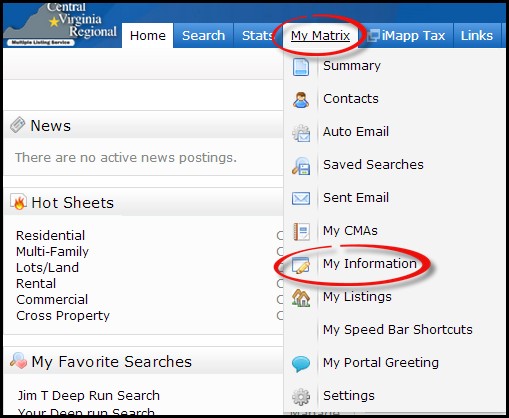 From the My Matrix Tab choose My InformationFrom the My Information option, enter and verify all of your contact information and then click Save.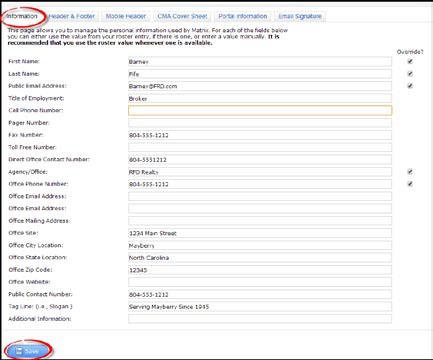 You can upload your picture from several areas under the My Information option including:Header & FooterMobile HeaderCMA Coversheet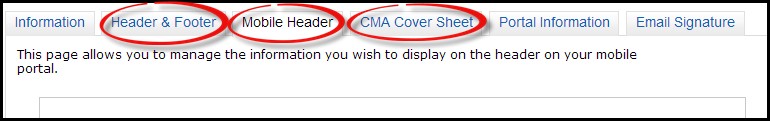 From the Header & Footer option choose Use Custom Photo and click on the link Change photo.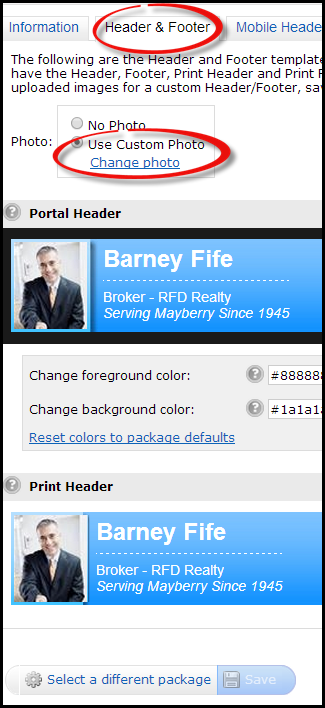 Click on the Browse button and upload your photo from your computer.Crop, then save.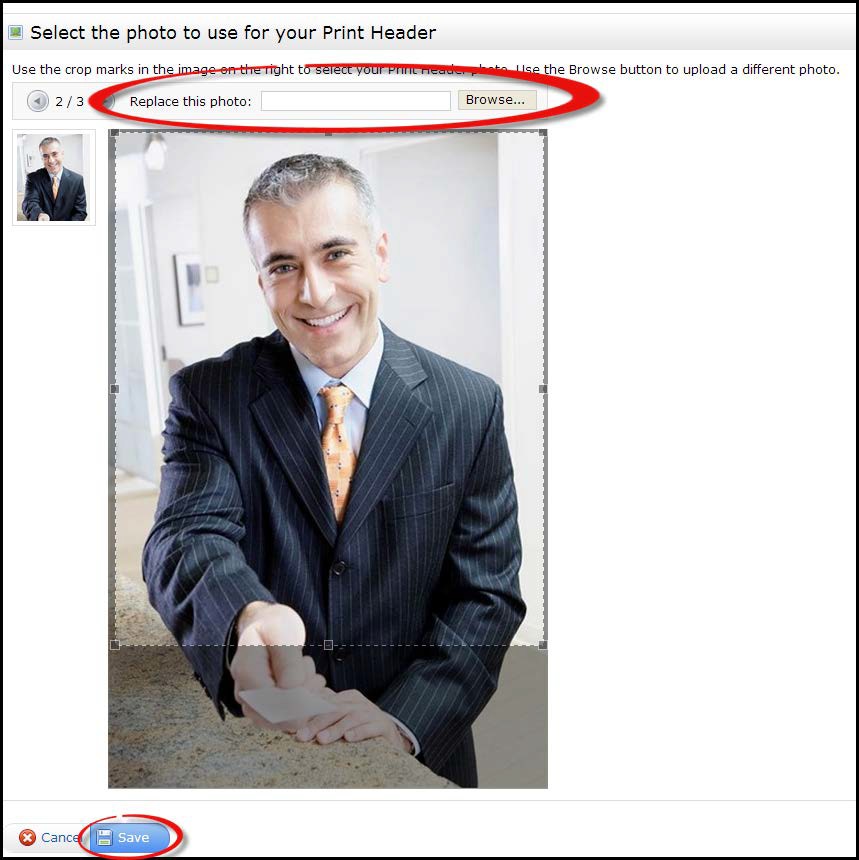 You can upload your picture from the Mobile Header option.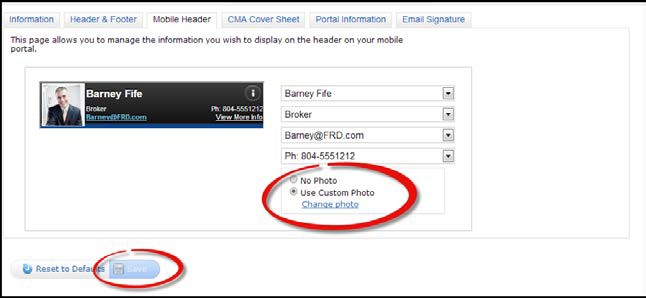 You can upload your picture from the CMA Coversheet Option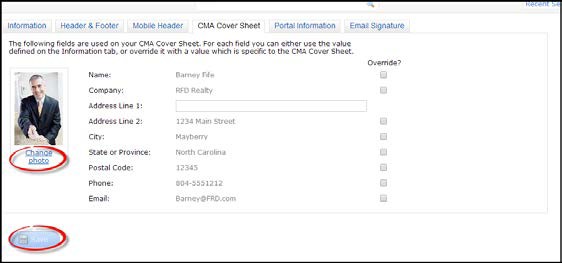 You can have up to 3 different pictures in Matrix for use on your Client Portals, Mobile Header, and Headers/Footers.